EMPLOYEE RETURN-TO-OFFICE SURVEY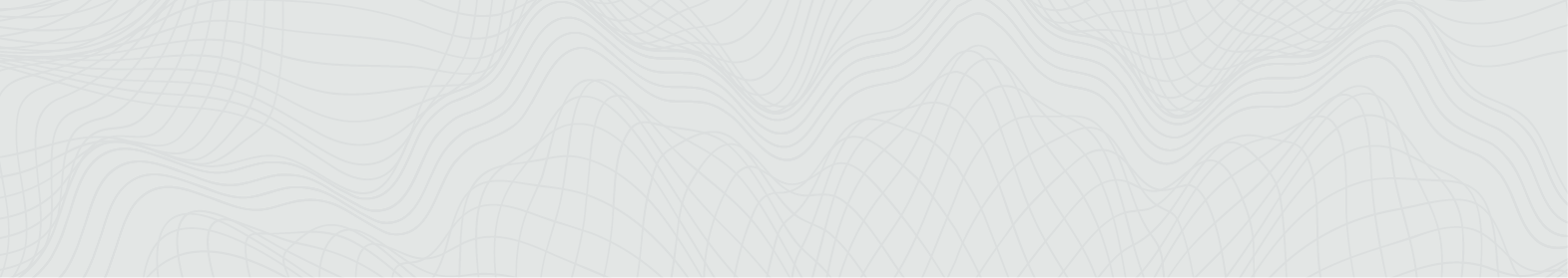 [Note: This survey is intended to be edited and customized by employers to suit their unique needs][Company name] is preparing to reopen its workplace now that the COVID-19 pandemic is easing. Most importantly, we want to ensure employees feel safe returning to in-person work. To that end, we’ve developed this survey to help get your feedback on how we may improve our process, consider employee needs and take steps to address concerns.Please take a few moments to complete this survey and help us with our return-to-work efforts. Our goal is to welcome everyone back to the workplace in a safe, efficient manner.Please return the completed survey to [insert contact name]. Thank you!How would you categorize your feelings about returning to in-person work? Select all that apply.             Eager             Prepared             Nervous             ConcernedPlease explain your answer(s) to the above question. Please be as specific as possible.What are your concerns, if any, about returning to in-person work? Select all that apply.             Becoming sick myself             Spreading illness to my co-workers             Losing the flexibility of remote working             Decreasing my productivity             Finding someone to help with my caregiving responsibilities             Other—please explainWhich of the following measures would you like to see implemented in the workplace? Select all that apply.             Having workspaces cleaned more frequently             Allowing for some remote work or flex scheduling             Limiting the workplace’s capacity and distancing workers             Requiring everyone to wear masks, even if vaccinated             Encouraging all employees to get vaccinated             Restricting the number of workers allowed in communal spaces at one time             Limiting the number of outside vendors or guests allowed into the building             Implementing temperature checks before anyone is allowed inside the workplace             Installing partitions between desks             Providing hand sanitizer and other cleaning products for employees to use at will             Expanding sick leave policies             Other—please explainIf you had the option, what style of work would you prefer? Select one.             In-person work             Fully remote work             A mix of in-person and remote work (hybrid schedule)Please explain your answer to the previous question.Please provide any additional comments about your feelings toward returning to in-person work. 